      УТВЕРЖДАЮ ДИРЕКТОР МБОУСОШ№20«___» __________________Е.Г. Сергиенко__________Планпроведения   месячника военно-патриотического  воспитания  и  оборонно - массовой  работы   МБОУ СОШ№20 под  девизом  «Святое дело – Родине служить!»   (январь-февраль 2017 г.)Приказы и положения к поведению мероприятий, в рамках военно-патриотического месячникас 23.01. по 23.02.Отчет по итогам проведения  месячника оборонно-массовой и военно-патриотической работы под девизом «За веру, Кубань и Отечество!»В МБОУ СОШ №20Месячник оборонно-массовой и военно-патриотической работы под девизом «Святое дело – Родине служить!»В МБОУ СОШ №20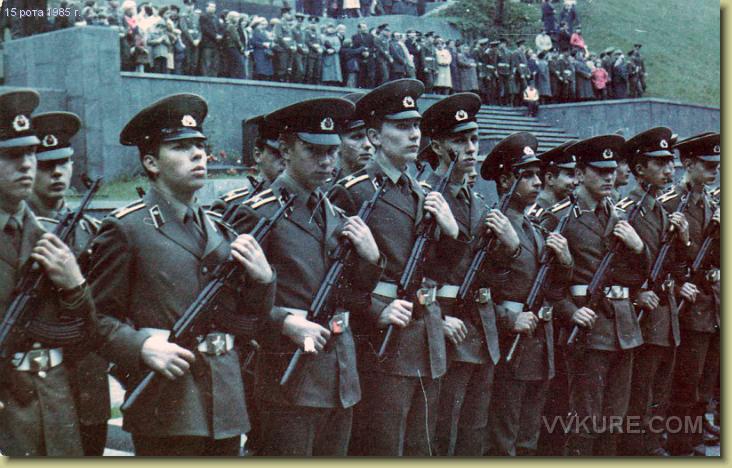 №п/пПроводимые мероприятияДатаОтветственныеТоржественная линейка посвященная открытию Месячника в СОШ 2023.01.17г.в 12.00.Зам. Дир. По ВР О.И. ХомяковаКл. руководит.3-11 кл.Единый  урок  мужества в образовательных организациях, посвященный освобождению Гулькевичского района от немецко-фашистских захватчиков.27.01.2017гЗам. Дир. По ВР О.И. ХомяковаУчитель ОБЖ А.В. Дыльковкл. руководит.1-11 кл.Проведение лекций-бесед, патриотических уроков  мужества, посвященных знаменательным датам воинской Славы России.В течение месячникаУчитель ОБЖ А.В. Дыльковкл. руководит.1-11 кл.Кинолекторий патриотических фильмов для учащихся образовательных организаций «России вечные сыны»В течение месячникаУчитель ОБЖ А.В. Дыльковкл. руководит.1-11 кл.Участие в митинге, посвященном выводу войск из Афганистана15.02.2017г.Зам. Дир. По ВР О.И. ХомяковаУчитель ОБЖ А.В. Дыльковкл. руководит.1-11 кл.Торжественное тематическое мероприятие, посвященное выводу войск из Афганистана.15.02.2017г.Зам. Дир. По ВР О.И. Хомяковакл. руководит.1-11 кл.Проведение акции «Мемориал» по благоустройству памятников, мемориалов и захоронений воинов, погибших в годы Великой Отечественной войны.27.01 (5кл.)  03.02.(6 кл.)10.02(7 кл.)17.02 (8 кл)Зам. Дир. По ВР О.И. ХомяковаКл. рук. 5 классаКл. рук. 6 классаКл. рук. 7 классаКл. рук. 8 классаАкция «Вспомним всех поименно»С 23.01 по 18.02.Учитель истории Е.А. Черепанова (9-11 класс)Оказание социальной и бытовой помощи ветеранам Великой Отечественной войны в рамках акции «Согреем сердца ветеранов».Январь-февральЗам. Директора по ВР О.И. ХомяковаКл. руководит.1-11 кл.Организация экскурсий в музеи боевой и трудовой СлавыВ течение месячникаКлассные руководители 1-4 классовУчитель истории Е.А. ЧерепановаМуниципальный этап краевого фестиваля героико – патриотической песни «Пою мое Отечество»По плану администрации МОЗам. Директора по ВР О.И. ХомяковаПроведение акции «Красная гвоздика» (поздравление ветеранов)22.02.2017г.Зам. Директора  по ВР О.И. ХомяковаКл. руководит.1-11 кл.«Вахта Памяти» по увековечению памяти погибших при защите Отечества.23.01.2017г.23.02.2017г.Зам. Директора  по ВР О.И. ХомяковаУчитель ОБЖ А.В. ДыльковКл. руководит.1-11 кл.Работа фото-выставок:- «Родную землю отстояли»;- «Нашей армии Герои»;- «Памяти почетный караул»;- «Потомки тех, кто жизнь дал и свободу…».В течение месячникаЗам. Директора  по ВР О.И. ХомяковаКл. руководит.1-11 кл.Учитель истории Е.А. ЧерепановаТоржественная линейка, посвященные закрытию Месячника22.02.2017г.Зам. Директора по ВР О.И. ХомяковаУчитель ОБЖ А.В. ДыльковКл. руководит.1-11 кл.Освещение мероприятий Месячника в средствах массовой информации (печатных, электронных)еженедельноЗам. Директора по ВР О.И. ХомяковаУчитель ОБЖ А.В. ДыльковПодготовка видеофильма о мероприятиях, проведенных в ходе Месячника.23.01. – 23.02.2017г.Зам. Директора по ВР О.И. ХомяковаУчитель ОБЖ А.В. ДыльковПосещение учащимися школ района местного отделения ДОСААФ России Гулькевичского района (Центр огневой подготовки, ВПК «Десантник», юношеская автомобильная школа, секции по военно-прикладным видам спорта)В течение МесячникаЗам. Директора по ВР О.И. ХомяковаУчитель ОБЖ А.В. ДыльковУчастие в автопробеге по местам боевой и трудовой славы Гулькевичского района, посвященного Дню защитника Отечества22.02.2017г.Зам. Директора  по ВР О.И. ХомяковаУчитель ОБЖ А.В. ДыльковКл. руководит.1-11 кл.Проведение библиотечных уроков, лекций-бесед, патриотических уроков мужества,посвященным знаменательным датам воинской Славы России.23.01.-23.02.2017г.Библиотекарь Н.Н. ГубаревКл. руководит.1-11 кл.Участие в торжественном мероприятии, посвященном закрытию  месячника оборонно-массовой и военно-патриотической работы .22.02.2017г.Директор СОШ 20 Е.Г. СергиенкоЗам. Дир. По ВР О.И. ХомяковаОрганизация работы с подшефными воинскими частями, призывниками.Организация работы с подшефными воинскими частями, призывниками.Организация работы с подшефными воинскими частями, призывниками.Организация работы с подшефными воинскими частями, призывниками.День допризывника – организация посещения воинских частей учащейся молодежью (ознакомление юношей с условиями быта военнослужащих, боевой техникой)По согласованию с в/ч 71609Учитель ОБЖ А.В. ДыльковПроведение акций  «Письмо солдату» и «Посылка солдату»В течение МесячникаУчителя литературы 5-11 классыУчитель ОБЖ А.В. ДыльковВстречи военнослужащих с юношами – учащимися 11 класса по вопросам военно-профессиональной ориентации.В течение МесячникаЗам. Директора по ВР О.И. ХомяковаУчитель ОБЖ А.В. ДыльковРабота центра огневой подготовки. Стрельба из малокалиберного  оружия по программе ОБЖ учащимися 9-11 классов школ района (согласно графика).В течение МесячникаУчитель ОБЖ А.В. ДыльковКонкурсы, турниры, соревнования.Конкурсы, турниры, соревнования.Конкурсы, турниры, соревнования.Конкурсы, турниры, соревнования.Конкурс чтецов стихов военных лет и о Великой Отечественной войне 1941-1945 годов  «Память сердца»10 февраля 2017г.Учителя литературы 5-11 класс С.А. ХоришкоТ.В. ОвчаренкоУчителя начальных классовМуниципальный конкурс  научно-исследовательских работ учащихся 8-9 классов  «Судьба, опаленная  войной»9 февраля 2017г.Зам. Директора по ВР О.И. ХомяковаУчитель истории Е.А. ЧерепановаМуниципальный конкурс школьного ученического самоуправления на лучшую школьную газету, посвященную Месячнику.23 января - 13 февраля 2017г.Зам. Директора по ВР О.И. ХомяковаУчитель ОБЖ А.В. ДыльковМуниципальный этап краевых соревнований допризывной молодежи по пулевой стрельбе из пневматической винтовкиПо согласованию с ДОСААФ.Учитель физкультуры А.В. Дыльков ОБЖСоревнования по стрельбе из пневматической винтовки на первенство школ района (упражнение ВП 2, 3+20 стоя)По согласованию с ДОСААФ.Учитель физкультуры А.В. ДыльковУчитель ОБЖ А.В. ЗолотухинМуниципальный конкурс творческих работ «Великая Отечественная война глазами детей»23 января – 5 февраля 2017г.Зам. Директора по ВР О.И. ХомяковаКл. руководит.1-11 кл.Муниципальный конкурс среди учащихся, состоящих на всех видах профилактического учета на лучшую поздравительную открытку ветеранов Великой Отечественной войны23 января – 5 февраля 2017г..Зам. Директора по ВР О.И. ХомяковаМ.А. Муслова, Е.А. ЧерепановаКонкурс фотографий «Мы – наследники Победы»»6 февраля – 10 февраля 2017г.Зам. Директора по ВР О.И. ХомяковаКл. руководит.1-11 кл.Соревнования по стрельбе из малокалиберной винтовки на первенство  учебных заведений.По согласованию с ДОСААФМО ДОСААФ РоссииУчитель физкультуры ОБЖ А.В. ДыльковСоревнования по ОФПВ течении месяцаУчитель физкультуры А.В. ДыльковУчителя начальных классовСоревнования классов Казачьей направленности11,18 февраля 2017 года.Зам. Директора по ВР О.И. ХомяковаКл. руководит.1-х классов.Муниципальный конкурс инсценированной песни «Нам этот мир завещано беречь» 16 февраля, Зам. Директора по ВР О.И. ХомяковаМуниципальный этап  краевого  фестиваля по гиревому спорту среди допризывной молодежи памяти Е.П. ДушинаПо согласованию с МО ДОСААФ России Учитель физкультуры А.В. ДыльковУчастие в краевом очно-заочном конкурсе обучающихся образовательных организаций «Кубань – край 100 народов»23.01.-15.12.2017г.Зам. Директора по ВР О.И. ХомяковаУчитель истории Е.А. Черепанова